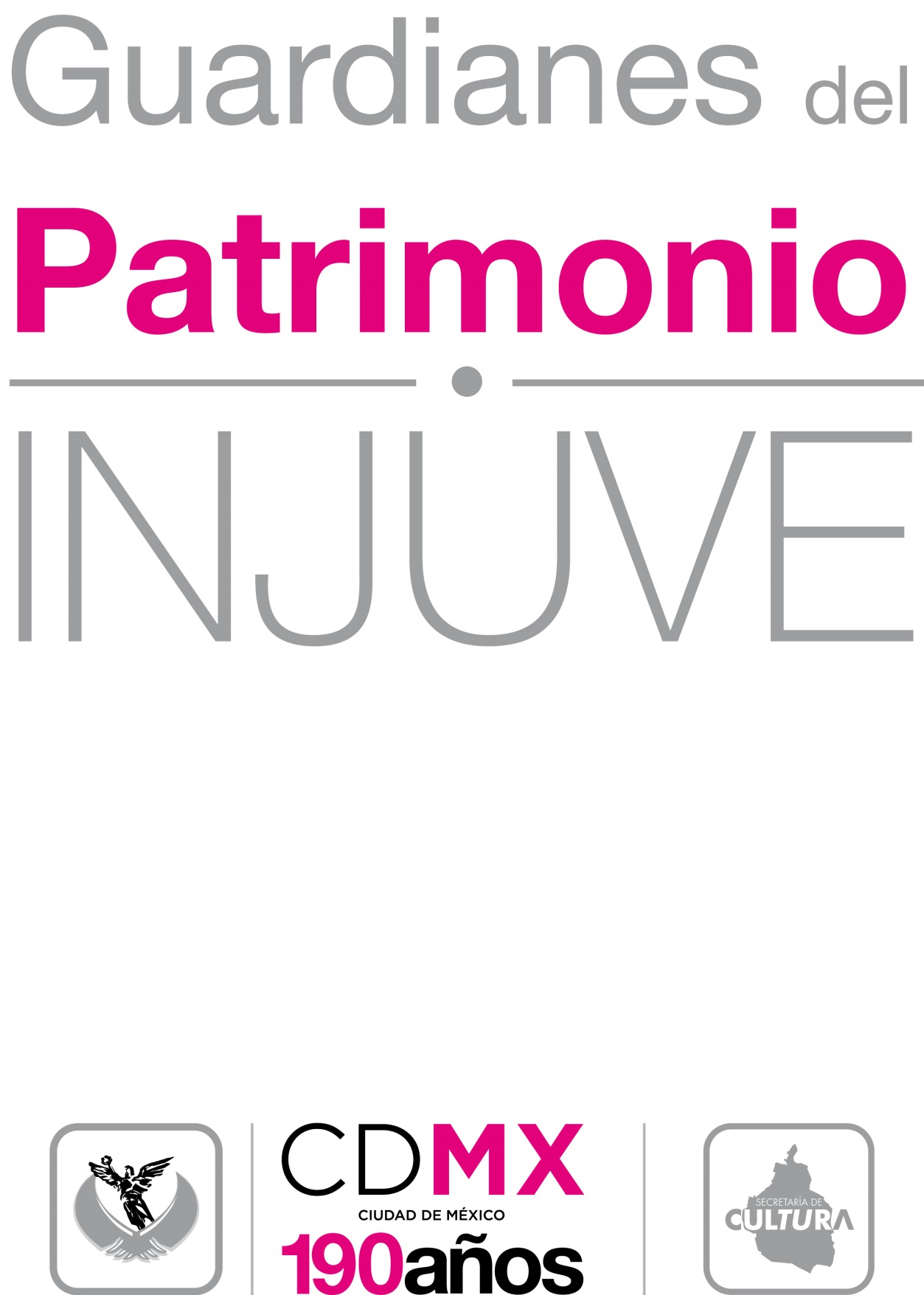 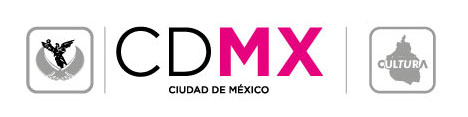 FORMACIÓN PATRIMONIAL INTRODUCCIÓNEl patrimonio cultural de la Ciudad de México se refleja en la diversidad de monumentos arqueológicos, históricos, artísticos, así como las expresiones del arte popular, la gastronomía, las festividades, tradiciones y sus sistemas normativos donde conviven. El patrimonio es reflejo de toda la actividad humana, de su pasado y de las expresiones de su presente, se construye diariamente en la convivencia entre los seres humanos y la naturaleza que no sólo los rodea sino que se apropian, modifican y simbolizan.A pesar de la enorme riqueza patrimonial que tiene la ciudad, no sólo hace falta que la ciudadanía reconozca los bienes materiales e inmateriales que posee, así como los derechos y obligaciones en torno a ellos, sino que lo conozca. No obstante, lograr que los ciudadanos sean responsables del cuidado de un inmueble, de una danza ritual o de un platillo ceremonial, sólo puede lograrse si el individuo lo conoce a detalle y lo asume como propio.NATURALEZA DEL PROYECTOGuardianes del Patrimonio es un proyecto de educación no formal para el patrimonio cultural de la Ciudad de México, que pretende formar grupos de jóvenes consientes de la importancia del patrimonio cultural y natural de la Ciudad de México, comprometidos con su salvaguarda y divulgación.JUSTIFICACIÓN Pretende acercar a los jóvenes, inscritos al Programa Prepa Sí, al conocimiento del patrimonio cultural de la Ciudad de México y despertar en ellos el deseo de conocerlo y conservarlo fortaleciendo su identidad, el conocimiento de la historia, de las tradiciones y costumbres, de sus monumentos históricos y artísticos, así como del patrimonio inmaterial que existe en sus colonias, barrios y pueblos originarios que forman parte del mosaico que es esta gran metrópoli.OBJETIVOSFormar a jóvenes de Prepa Sí a que valoren el patrimonio de la Ciudad de México, y lo difundan entre su comunidad para promover su preservación.Sensibilizar a los jóvenes de Prepa Sí acerca de la importancia del cuidado del patrimonio, por medio de acciones de divulgación a través de un sistema colaborativo en el Centro de Información del Patrimonio Cultural de la Ciudad de México.DIRIGIDO AJóvenes integrantes del programa Prepa Sí interesados en el conocimiento y preservación del Patrimonio Cultural de su comunidad para convertirse en Guardianes del Patrimonio.METODOLOGÍASe busca que el aprendizaje de los participantes del Programa Prepa Sí vaya de lo general a lo particular; interesarlos en el resguardo y la divulgación del patrimonio de su ciudad para posteriormente acercarlos a su comunidad.El proyecto aplicará la modalidad de pláticas de sensibilización para la formación de los guardianes. Los jóvenes aprenderán nociones básicas sobre patrimonio y temas relacionados con él. Objetivo:Sensibilizar a los participantes en el conocimiento y valoración del Patrimonio Cultural y Natural, para promover su preservación.Temas a desarrollar •	Patrimonio Cultural: Definición, características y tipos de patrimonio cultural•	Patrimonio Cultural de la Humanidad en la Ciudad de México•	Patrimonio Cultural de la Delegación donde viven. •	Conocimientos básicos para ingresar al sistema colaborativo del Centro de           Información del Patrimonio Cultural de la Ciudad de MéxicoMODALIDAD DE EJECUCIÓN  Número de sesiones: 1 Duración: 4 horasLas sesiones se desarrollarán durante los meses de agosto, septiembre, octubre, noviembre y diciembre del 2016.EJECUCIÓN TERRITORIALSe trabajará con grupos de 500 a 1000 jóvenes integrantes del Programa Prepa Sí en cada una de las 16 delegaciones de la Ciudad de México.RESULTADOSMotivar a por lo menos 8000 jóvenes integrantes del programa Prepa Sí a que sean parte de la plataforma participativa del Centro de Información del Patrimonio.SEGUNDA ETAPA DEL PROYECTO Profundizar con los jóvenes del Programa Prepa Sí interesados en los temas del Patrimonio Cultural, realizando una segunda capacitación de 3 sesiones (un día y medio o tres días en horario mañana o tarde). Ésta la llevarán a cabo los monitores ya existentes en el programa de Prepa sí y se realizará la siguiente formación:CAPACITACIÓN A MONITORES DEL PROGRAMA PREPA SÍPara este proceso se considera que se podrá capacitar a no más de 35 monitores del Programa Prepa Sí, con el siguiente temario: TEMARIO Sesión I. DESARROLLO URBANO DE LA CIUDAD DE MÉXICOConocerán la historia de la Ciudad de México, así como sus cambios más significativos en cuanto a su fisonomía. Se enfocarán en la historia de los sitios que se encuentran más cercanos a su comunidad y en los que se pretende desarrollar el proyecto.• La Ciudad de México: de la gran Tenochtitlan a la gran ciudad. El desarrollo urbano de la ciudad desde principios del siglo XVI hasta principios del siglo XXI•	 Historia y desarrollo de la zona (delegación) a trabajar.Ubicación y datos importantes de los sitios con valor patrimonial de la zona donde se desarrollará el proyecto.Sesión II.- MEDIACIÓN Herramientas de mediación que pueden apoyar sus actividades en la formación de los jóvenes del Programa. Atención al público Mediación Herramientas para la mediación Manejo corporalSesión III. PATRIMONIO CULTURAL EN LA DELEGACIÓNLos asistentes conocerán e identificarán las manifestaciones artísticas y culturales, así como los sitios representativos de su comunidad y los que se encuentran en su delegación. Patrimonio materialPatrimonio inmaterialFiestas y tradicionesGastronomíaTradición oralOficiosUna vez terminada la capacitación a los monitores del Programa Prepa Sí, ellos replicarán el contenido del curso de tres sesiones a no más de 100 jóvenes por delegación (1600), por cada dos monitoresPara cerrar el primer ciclo de educación no formal de Guardianes del Patrimonio se realizará un magno evento con las autoridades correspondientes donde se presentarán los resultados más significativos que los guardianes hayan subido a la plataforma participativa en el Centro de información del patrimonio.